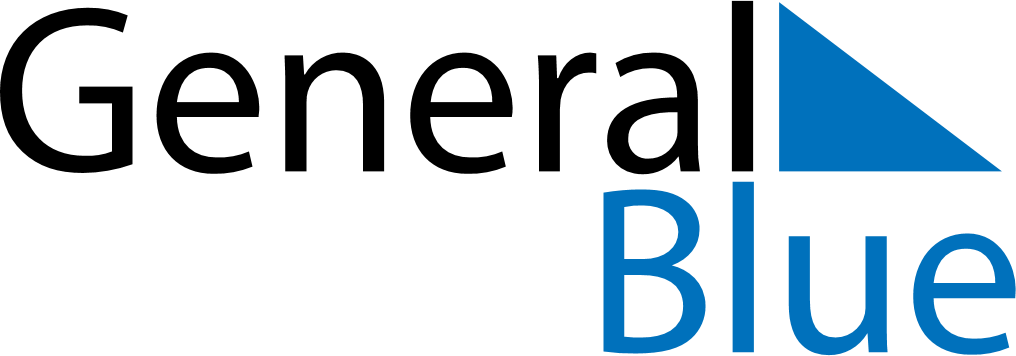 February 2025February 2025February 2025February 2025PolandPolandPolandMondayTuesdayWednesdayThursdayFridaySaturdaySaturdaySunday11234567889101112131415151617181920212222232425262728